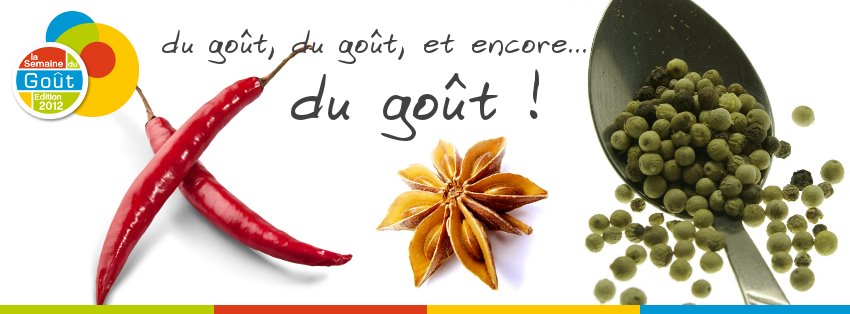 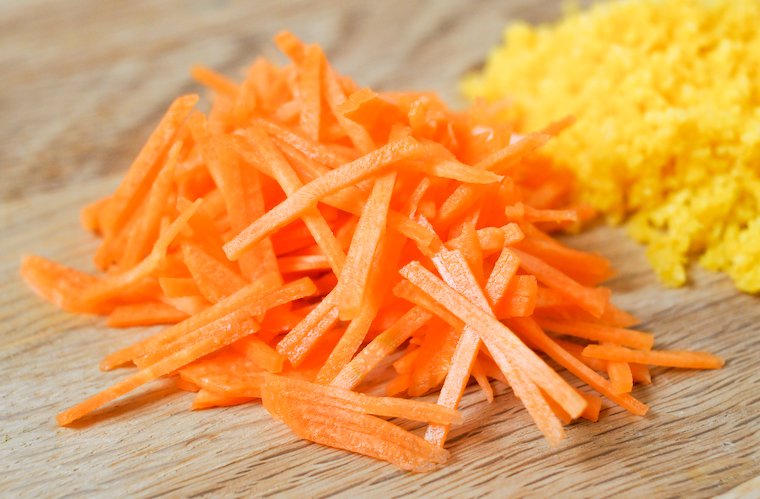 VENDREDICarottes râpées et maïs ou pomelos 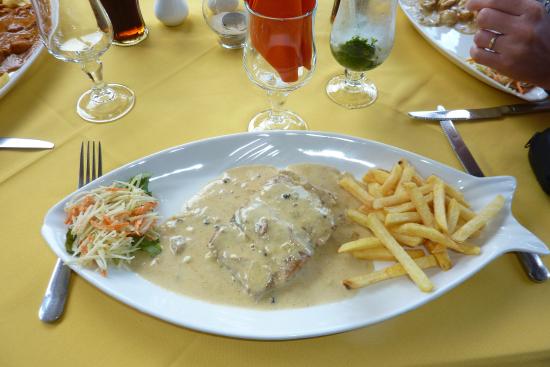 Filet de cabillaud sauce poivre ou panéRiz safrané Yaourt et banane ou orange 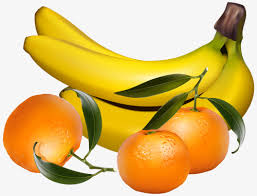 